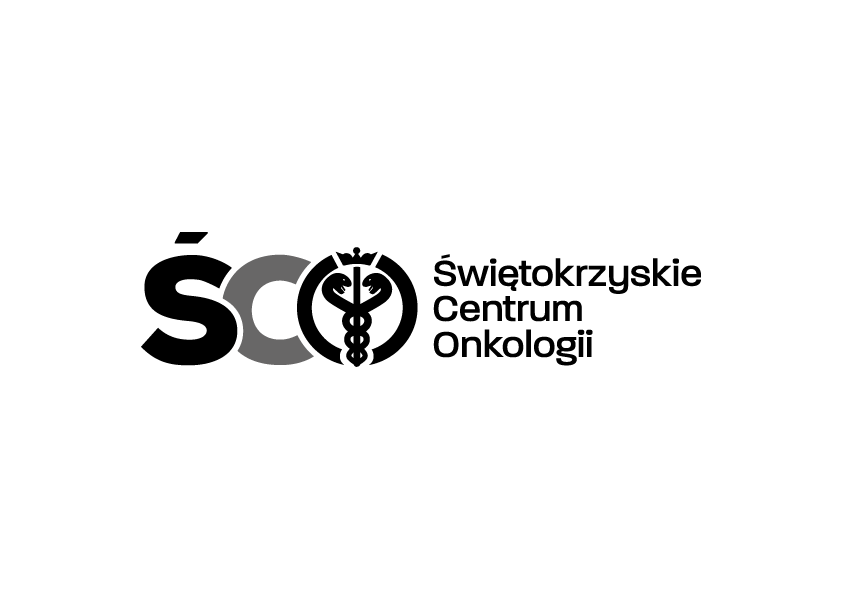 Adres: ul. Artwińskiego 3C, 25-734 Kielce; Dział Zamówień Publicznychtel.: (0-41) 36-74-474;   https://platformazakupowa.pl/pn/onkol_kielce          Kielce dn. 30.04.2024 r.ZAWIADOMIENIE  O WYBORZE NAJKORZYSTNIEJSZEJ OFERTYIZP.2411.99.2024.BK –  Zakup, dostawę, kompletny montaż klimatyzatora wraz z uruchomieniem w Ośrodku Chemioterapii Dziennej Świętokrzyskiego Centrum Onkologii w Kielcach. Biorąc pod uwagę warunki przedstawione w ofertach wybrano ofertę najkorzystniejszą na podstawie kryteriów określonych w Zapytaniu Ofertowym:Ofertę nr  2  Firmy: KLIMATECHNIKA S.C. Krzysztof Cienciała, Karol Cienciała, ul. Wita Stwosza 73,25-453 KielceCena brutto: 7 132,77 zł.Dyrekcja Świętokrzyskiego Centrum Onkologii w Kielcach wyznacza termin podpisania umowy na dzień  08.05.2024 r.  Dziękujemy za złożenie oferty.Umowa zostanie do Państwa wysłana pocztą.Z poważaniem                                                                                                                      Z-ca Dyrektora ds. Prawno-Inwestycyjnych                                                                                                                                           Krzysztof Falana